Please fill out this form if you are interested in becoming a World ParaVolley classifier. Please refer to the World ParaVolley Classification Page under the “medical” tab www.worldparavolley.org/classification/ for more information about becoming a classifier.Please send this form to our Central Registry at: Please also send a copy of this form to your respective Zone Head of Classification from the chart below:If you are interested in becoming an International World ParaVolley classifier, it will require participation in classification courses to learn the classification rules and a time commitment for assisting with classification in your area.We hope that you will consider this opportunity to become involved in World ParaVolley. It is an exciting sport!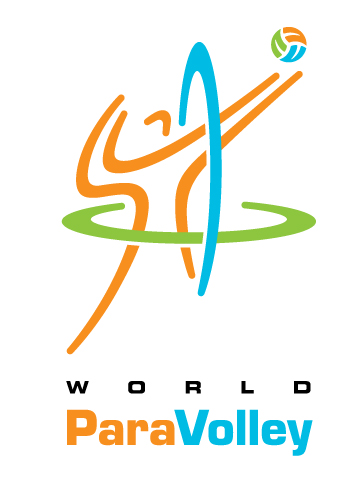 EXPRESSION OF INTEREST TO BECOME ALEVEL 1 CLASSIFIERPARAVOLLEY AFRICAPARAVOLLEY EUROPEPARAVOLLEY ASIA-OCEANIAPARAVOLLEY PAN-AMERICANTINA SACHSMAIJU MARJAMAKIDR. JINZHONG MASARO KERESTECIYANSouth AfricaFinlandChinaCanadaEmail: tina.classification@gmail.comEmail:maiju@paravolley.euEmail:majinzhong007@sina.comEmail:datamanager@worldparavolley.orgName:Name:Name:Address:Address:Address:Phone number:Phone number:Mobile number:Email:Email:ProfessionPhysiotherapist    Medical DoctorTeam Affiliation, if any:Team Affiliation, if any:Team Affiliation, if any:Experience in Volleyball, ParaVolley or other sports for persons with disabilities:Number of years in ParaVolley or other sports listed aboveIn your profession, please describe your main areas of experience or specializationWhat do you hope to do with your L2 training once completed?